[ALL INDIA TENNIS ASSOCIATION]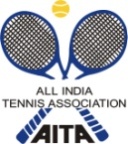 RULES / REGULATIONSNAME OF THE TOURNAMENTTEAM Tennis AITA (50K) MEN & WOMEN TENNIS TOURANAMENT 2015NAME OF THE STATE ASSOCIATIONDELHI LAWN TENNIS ASSOCIATIONHONY. SECRETARY OF ASSOCIATIONMR V K BATRAADDRESS OF ASSOCIATIONR.K KHANNA TENNIS STADIUM, DLTA COMPLEX AFRICA AVENUE,NEW DELHITOURNAMENT WEEK27th July 2015ENTRY DEADLINE: 6th July 2015WITHDRAWAL :13th July 2015EVENT MEN & WOMENADDRESSTEAM Tennis India Pvt. Ltd. 40 – A First Floor Shahpur Jat New Delhi – 110049  COURT SURFACE /CLAY COURTBALLS    AITA APPROVEDNO OF COURT      6 Clay Courts Tel Nos. 9312003417/011-65175384Email - teamtennistournaments@gmail.comCATEGORY ()N(      )NS(      )SS(      )CS(      )TS(      )AGE GROUPS ()U-12(      )U-14(      )U-16(      )U-18(      )Men’s(    )Women’s(   )QUALIFYING SIGN-IN24/07/15 (2 - 4 PM)24/07/15 (2 - 4 PM)MAIN DRAW SIGN-IN26/07/15  (2 - 4 PM)Qualifying Matches : 25/07/15Qualifying Matches : 25/07/15Main Draw Matches: 27/07/15Main Draw Matches: 27/07/15MAIN DRAW SIZE : 32NAME OF THE VENUENAME OF THE VENUETEAM Tennis South Campus AcademyTEAM Tennis South Campus AcademyTEAM Tennis South Campus AcademyADDRESS OF VENUEADDRESS OF VENUERao Tula Ram Marg Opposite Anand Niketan, Vasant Vihar, New DelhiRao Tula Ram Marg Opposite Anand Niketan, Vasant Vihar, New DelhiRao Tula Ram Marg Opposite Anand Niketan, Vasant Vihar, New DelhiTELEPHONE9312003417/011-651753849312003417/011-65175384EMAILteamtennistournaments@gmail.comCOURT SURFACECLAYCLAYBALLSAITA APPROVEDNO. OF COURTS66FLOODLITYESTOURANAMENT REFREEMr. BhuvanENTRY
NO ENTRY WILL BE ACCEPTED THROUGH TELPHONE
AGE ELIGIBILITY
AS PER AITA RULES
ENTRY FEEAITA Registration Card
It is mandatory for the player to carry ORIGINAL REGISTRATION CARD for the sign-in. In case the player registration is in process with AITA, In that case player has to carry Original receipt or copy of mail from AITA confirming that player registration is in process.